Pincher Creek Curling Club Combo Bonspiel 2019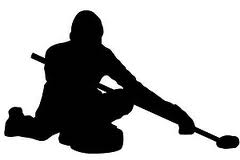 Mens and Ladies TeamsJanuary 11, 12 & 13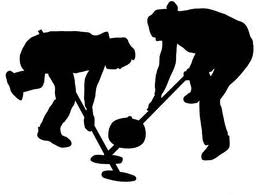 $220.00 per teamCash Prizes,$20 Calcutta, Entertainment, Prime Rib SupperNovice or Experienced – Single or Teams – Call and Register! Teams Contact: Jessie Nelson 403-627-8303Pincher Creek Curling Club Town and Country Bonspiel 2019Any combination teams accepted / 4 events!February 4, 5, 6, 7, 8 & 9 Weekdays are evening curling only$180.00 per teamTons of Prizes and Prime Rib SupperRepresent your place of business or non-profit group with a curling team!Register as a family curling teamNovice or Experienced – Single or Teams – Call and Register!Contact: Bryan 403-627-2643 Pincher Creek Curling Club Sturling Stake Bonspiels 2018/19Two people per team- any combination November 24, 2018 & March 16, 2019 $50.00 entry feeCash Prizes,Guaranteed 3 gamesNovice or Experienced– Call and Register!Teams Contact: Garry Cleland 403-339-5040